به نام ایزد  دانا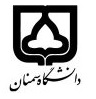 (کاربرگ طرح درس)تاریخ بهروز رسانی: 1397.11.1    دانشکده     ریاضی .نیمسال اول/دوم سال تحصیلی96-97مقطع:کارشناسی√□کارشناسی ارشد□دکتری□مقطع:کارشناسی√□کارشناسی ارشد□دکتری□مقطع:کارشناسی√□کارشناسی ارشد□دکتری□تعداد واحد:نظری3.عملی...تعداد واحد:نظری3.عملی...فارسی: ریاضی 1فارسی: ریاضی 1نام درسپیشنیازها و همنیازها:نداردپیشنیازها و همنیازها:نداردپیشنیازها و همنیازها:نداردپیشنیازها و همنیازها:نداردپیشنیازها و همنیازها:نداردGeneral Math 1لاتین:General Math 1لاتین:نام درسشماره تلفن اتاق:31535756شماره تلفن اتاق:31535756شماره تلفن اتاق:31535756شماره تلفن اتاق:31535756مدرس/مدرسین:سید ابراهیم اکرمیمدرس/مدرسین:سید ابراهیم اکرمیمدرس/مدرسین:سید ابراهیم اکرمیمدرس/مدرسین:سید ابراهیم اکرمیمنزلگاه اینترنتی:منزلگاه اینترنتی:منزلگاه اینترنتی:منزلگاه اینترنتی:akramisa@semnan.ac.irپست الکترونیکی:akramisa@semnan.ac.irپست الکترونیکی:akramisa@semnan.ac.irپست الکترونیکی:akramisa@semnan.ac.irپست الکترونیکی:برنامه تدریس در هفته و شماره کلاس:برنامه تدریس در هفته و شماره کلاس:برنامه تدریس در هفته و شماره کلاس:برنامه تدریس در هفته و شماره کلاس:برنامه تدریس در هفته و شماره کلاس:برنامه تدریس در هفته و شماره کلاس:برنامه تدریس در هفته و شماره کلاس:برنامه تدریس در هفته و شماره کلاس:اهداف درس:اهداف درس:اهداف درس:اهداف درس:اهداف درس:اهداف درس:اهداف درس:اهداف درس:امکانات آموزشی مورد نیاز:امکانات آموزشی مورد نیاز:امکانات آموزشی مورد نیاز:امکانات آموزشی مورد نیاز:امکانات آموزشی مورد نیاز:امکانات آموزشی مورد نیاز:امکانات آموزشی مورد نیاز:امکانات آموزشی مورد نیاز:امتحان پایانترمامتحان میانترمارزشیابی مستمر(کوئیز)ارزشیابی مستمر(کوئیز)فعالیتهای کلاسی و آموزشیفعالیتهای کلاسی و آموزشینحوه ارزشیابینحوه ارزشیابی502515151010درصد نمرهدرصد نمره		حساب دیفرانسیل و انتگرال توماس		حساب دیفرانسیل و انتگرال توماس		حساب دیفرانسیل و انتگرال توماس		حساب دیفرانسیل و انتگرال توماس		حساب دیفرانسیل و انتگرال توماس		حساب دیفرانسیل و انتگرال توماسمنابع و مآخذ درسمنابع و مآخذ درستوضیحاتمبحثشماره هفته آموزشیمختصات ﺩﻛﺎﺭﺗﻲ، ﻣﺨﺘﺼﺎﺕ ﻗﻄﺒﻲ، ﺍﻋﺪﺍﺩ ﻣﺨﺘﻠﻂ، ﺟﻤﻊ ﻭ ﺿﺮﺏ ﻭ ﺭﻳﺸﻪ، ﻧﻤﺎﻳﺶ ﺍﻋﺪﺍﺩ ﻣﺨﺘﻠﻂ، ﺟﻤﻊ ﻭ ﺿﺮﺏ 1ﺭﻳﺸﻪ، ﻧﻤﺎﻳﺶ هندسی ﺍﻋﺪﺍﺩ ﻣﺨﺘﻠﻂ2ﺗﺎﺑﻊ، ﺟﺒﺮﺗﻮﺍﺑﻊ، ﺣﺪ ﻭ ﻗﻀﺎﻳﺎﻱ ﻣﺮﺑﻮﻁ، ﺣﺪﺑﻴﻨﻬﺎﻳﺖ3ﺣﺪ ﺩﺭ ﺑﻴﻨﻬﺎﻳﺖ، ﺣﺪ ﭼﭗ ﻭ ﺭﺍﺳﺖ، ﭘﻴﻮﺳﺘﮕﻲ4مشتق، ﺩﺳﺘﻮﺭﻫﺎﻱ ﻣﺸﺘﻖ ﮔﻴﺮﻱ، ﺗﺎﺑﻊ ﻣﻌﻜﻮﺱ ﻭ ﻣﺸﺘﻖ ﺁﻥ5ﻣﺸﺘﻖ ﺗﻮﺍﺑﻊ ﻣﺜﻠﺜﺎﺗﻲ ﻭ ﺗﻮﺍﺑﻊ ﻣﻌﻜﻮﺱ ﺁﻧﻬﺎ، ﻗﻀﻴﻪ ﺭﻝ، ﻗﻀﻴﻪ ﻣﻴﺎﻧﮕﻴﻦ6ﻛﺎﺭﺑﺮﺩﻫﺎﻱ ﻫﻨﺪﺳﻲ ﻭ ﻓﻴﺰﻳﻚ ﻣﺸﺘﻖ، ﺧﻤﻬﺎ، ﺳﺮﻋﺖ ﻭ ﺷﺘﺎﺏ ﺩﺭ ﻣﺨﺘﺼﺎﺕ ﻗﻄﺒﻲ، ﻛﺎﺭﺑﺮﺩ ﻣﺸﺘﻖ ﺩﺭ ﺗﻘﺮﻳﺐ7ﺗﻌﺮﻳﻒ ﺍﻧﺘﮕﺮﺍﻝ ﺗﻮﺍﺑﻊ ﭘﻴﻮﺳﺘﻪ ، ﻗﻀﺎﻳﺎﻱ ﺍﺳﺎﺳﻲ ﺣﺴﺎﺏ ﺩﻳﻔﺮﺍﻧﺴﻴﻞ ﻭﺍﻧﺘﮕﺮﺍﻝ، ﺗﺎﺑﻊ ﺍﻭﻟﻴﻪ8ﻛﺎﺭﺑﺮﺩ ﺍﻧﺘﮕﺮﺍﻝ ﺩﺭ ﻣﺤﺎﺳﺒﻪ ﻣﺴﺎﺣﺖ ﻭ ﺣجم9ﻛﺎﺭﺑﺮﺩ ﺍﻧﺘﮕﺮﺍﻝ ﺩﺭ ﻣﺤﺎﺳﺒﻪ ﻃﻮﻝ ﻣﻨﺤﻨﻲ ﻭ ﮔﺸﺘﺎﻭﺭ ﻭ ﻣﺮﻛﺰ ﺛﻘﻞ ﻭ ﻛﺎﺭ 10ﻟﮕﺎﺭﻳﺘﻢ ﻭ ﺗﺎﺑﻊ نمایی ﻭ ﻣﺸﺘﻖ ﺁﻧﻬﺎ، ﺗﺎﺑﻌﻬﺎﻱ ﻫﺬﻟﻮﻟﻮی11ﺭﻭﺷﻬﺎﻱ ﺍﻧﺘﮕﺮﺍﻝ ﮔﻴﺮﻱ ﺗﻌﻮﻳﺾ ﻣﺘﻐﻴﺮ ﻭ ﺟﺰء ﺑﻪ ﺟﺰء12ﺭﻭﺷﻬﺎﻱ ﺍﻧﺘﮕﺮﺍﻝ ﮔﻴﺮﻱ ﺗﺠﺰﻳﻪ ﻛﺴﺮﻫا13ﺳﺮﻱ ﻋﺪﺩﻱ ﻭ ﻗﻀﺎﻳﺎﻱ ﻫﻤﮕﺮﺍیی14ﺳﺮﻱ ﺗﻮانی15سری تیلر16